John Spendluffe Technology College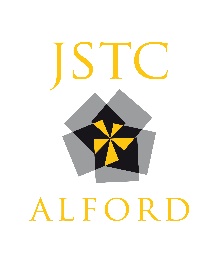 	Governor Dates of Office	Current serving JSTC governorsCurrent serving JSTC members.JSTC governors who have left their role within the last 12 months.Governor NameRoleGovernor AppointedGovernor End DateElected to RoleTerm End DateMrs Elizabeth RammChair of Governors14/05/201913/05/202711/09/202310/09/2024Mrs Anna AppleyardStaff Governor(On maternity leave from Jan 2023)30/11/202129/11/2025Mr Simon CurtisEx Officio Governor (HT)01/09/2021 Mrs Amanda GravesParent Governor04/10/202103/10/2025Mr Ian HartCommunity Governor04/10/202103/10/2025Miss Rachael Hickson Community Governor14/05/201913/05/2027Miss Laura HillCommunity Governor11/09/202310/09/2027Mr Paul NicksonStaff Governor08/10/202107/10/2025Mrs Joanna Sharp Staff Governor 01/09/201731/08/2025Mr Paul SimpsonVice Chair of Governors12/09/202211/09/2026Mrs Samantha SmithParent Governor10/01/202309/01/2027Mr Andrew StonesCommunity Governor04/10/202103/10/2025Mrs Rhonda StrathernCommunity Governor11/09/202310/09/2027Mr Nigel WassCommunity Governor11/09/202310/09/2027Member NameRoleDate CommencedMr Giles CrustJSTC Member25/07/2022Mr Graham KirkmanJSTC Member01/08/2023Mr Peter Milson JSTC Member 01/08/2013Mrs Elizabeth Ramm JSTC Member 20/02/2020Mr George WilloughbyJSTC Member13/01/2022Governor NameRoleGovernor AppointedGovernor End DateMrs Linda BrockettJSTC Member01/08/2013 as Member31/07/2023Mr Graham KirkmanVice Chair of Governors12/09/202231/07/2023Mr Adam LeGateCommunity Governor 05/10/202131/07/2023Mr David RadleyCommunity Governor02/12/202131/03/2023